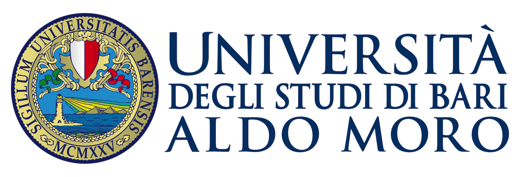 DIPARTIMENTO DI BIOLOGIAORIENTAMENTO CONSAPEVOLETematica generale : Introduzione allo studio delle Scienze Biologiche e della NaturaProgramma delle lezioni ore 15-18 1) Data: 27/01/2016     Argomento: La conoscenza della natura è alla base della gestione degli ecosistemi     Docente: Prof.ssa Porzia Maiorano     Sede:  Aula 1 Palazzo delle aule Campus     Tipo di attività: Seminario tematico [X]  2) Data: 03/02/2016     Argomento: Perché siamo quello che siamo: genetica e evoluzione     Docente:  Prof. Mariano Rocchi     Sede:  Aula 1 Palazzo delle aule Campus     Tipo di attività: Seminario tematico [X]   3) Data: 10/02/2016     Argomento: Il ruolo del Biologo nella ricerca e divulgazione ambientale          Docente:  Prof. Giuseppe Corriero     Sede:  Aula 1 Palazzo delle aule Campus     Tipo di attività: Seminario tematico [X]   4) Data: 17/02/2016     Argomento: Perché studiare le piante     Docente:  Prof.ssa Maria Concetta De Pinto     Sede:  Aula 1 Palazzo delle aule Campus     Tipo di attività: Seminario tematico [X]  5) Data: 23/02/2016     Argomento: La storia geologica della Puglia attraverso lo studio delle rocce e dei fossili     Docente:  Prof.sse Luisa Sabato – Angela Girone      Sede:  Aula 1 Palazzo delle aule Campus     Tipo di attività: Seminario tematico [X]  6) Data: 25/02/2016     Argomento: Lo scalpello della natura     Docente: Prof.ssa Antonella Marsico     Sede:  Aula 1 Palazzo delle aule Campus     Tipo di attività: Seminario tematico [X] 7) Data: 02/03/2016     Argomento: Il sistema nervoso centrale: caratteristiche e funzionalità      Docente:  Prof. Lucantonio Debellis     Sede:  Aula 1 Palazzo delle aule Campus     Tipo di attività: Seminario tematico [X] 8) Data: 09/02/201Argomento: La cristallografia a raggi X: strumento per lo studio di minerali, materiali naturali e   altro ancora     Docente:  Prof.sse Emanuela Schingaro – Giovanna Agrosi’     Sede:  Aula 1 Palazzo delle aule Campus     Tipo di attività: Seminario tematico [X] 9) Data: 16/03/2016     Argomento: La Bioinformatica : una disciplina alle frontiere per lo studio della moderna biologia     Docente: Prof.ssa Marcella Attimonelli     Sede:  Aula 1 Palazzo delle aule Campus     Tipo di attività: Seminario tematico [X]10) Data: 23/03/2016      Argomento: I microrganismi e la vita      Docente:  Prof.ssa Maria Scrascia     Sede:  Aula 1 Palazzo delle aule Campus     Tipo di attività: Seminario tematico [X]